                                                                                                                                   Приложение 1                                                                                                                                                                    к приказу Управления образованияадминистрации города Минусинска                                                                                                                                           № 707 от 30.08.2022План мероприятий по развитию психологической службы в системе общего образованияна территории города Минусинска до 2025 годаИспользуемые сокращения:МПСО - муниципальная психологическая служба образования.    ТПМПК - территориальная психолого-медико-педагогическая комиссия.    ОУ - образовательные учреждения    ПС - психологическая служба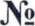 п/пМероприятиеСрокреализацииОжидаемый результатОтветственныеІ. Организационное и информационно-аналитическое обеспечение развития психологической службыІ. Организационное и информационно-аналитическое обеспечение развития психологической службыІ. Организационное и информационно-аналитическое обеспечение развития психологической службыІ. Организационное и информационно-аналитическое обеспечение развития психологической службыІ. Организационное и информационно-аналитическое обеспечение развития психологической службы1.Разработка   и   внедрение   организационно-функциональной модели психологической службы в системе общего образования на территории города Минусинска (далее-ПСО)  на  разных уровнях общего образования2022-2025 годыМодель ПСО внедрена в практику, обеспечена система психолого-педагогического сопровождения обучающихся на разных уровнях общего образования.Управление образования, Федотова Н. Э., начальник методического отдела МКУ «Центр образования», Бузун Е. И., методист МКУ «Центр образования»2.Создание координационного совета и разработка плана мероприятий муниципальной ПСО2022 годКоординационный совет утвержден приказом, составлен план мероприятий.Бузун Е. И., методист МКУ «Центр образования», члены координационного совета3.Заседания Координационного совета2022-2025 годыежеквартальноКоординирует действия ПС образовательных учрежденийБузун Е. И., методист МКУ «Центр образования», члены координационного совета4.Разработка и внедрение информационной системысопровождения: «Муниципальная психологическая служба образования» города Минусинска2022-2023 годыВнедренаинформационная система сопровождения деятельности ПСОБузун Е. И., Бескровная Н. В., методисты МКУ «Центр образования»5.Оформление карты доступности получения психолого-педагогической помощи детям и их семьям независимо от места проживания.2022-2023 годыОформлена картаучреждений, оказывающих психолого- педагогическую помощь, размещена на сайте управления образования в разделе МПСО. Бузун Е. И., Бескровная Н. В., методисты МКУ «Центр образования», члены координационного совета6.Организация эффективного внутриведомственное взаимодействия структур в системе образования города для получения психолого-педагогической помощи детям и их семьям независимо от места проживания.2022-2025 годыОсуществляется внутриведомственное взаимодействие структур в системе образования города. Проведены мероприятия в рамках внутриведомственного взаимодействияУправление образования, Федотова Н. Э., начальник методического отдела МКУ «Центр образования», Бузун Е. И., методист МКУ «Центр образования», члены координационного совета7.Разработка алгоритма межведомственного взаимодействия в ситуации резонансных проявлений деструктивного, в том числе аутодеструктивного характера2022-2023 годыРазработан и направленв образовательные учреждения алгоритм межведомственного взаимодействияУправление образования, Федотова Н. Э., начальник методического отдела МКУ «Центр образования», Бузун Е. И., методист МКУ «Центр образования», члены координационного совета8.Выстраивание межведомственного взаимодействия на муниципальном уровне в рамках оказания экстренной помощи в кризисных ситуациях детям и их семьям независимо от места проживания.2023-2025 годыОказывается экстренная помощь в кризисных ситуациях детям, семьям. Проведены мероприятия в рамках межведомственного взаимодействияКойнова Т. Н., руководитель Управления образования г. Минусинска,Федотова Н. Э., начальник методического отдела МКУ «Центр образования»,Бузун Е. И., методист МКУ «Центр образования»9.Разработка и апробация примерных моделей деятельности психологических служб на уровне образовательных организаций дошкольного, общего образования2022-2023 годыРазработаны и направленыв управление образования примерные моделидеятельности ПСБузун Е. И., методист МКУ «Центр образования», члены координационного совета, руководители ОУ10.Привлечение муниципальных СМИ к популяризации деятельности ПСО2022-2025 годыВыпущено не менее 10 информационных сюжетов, публикаций, посвященных деятельности МПСОБузун Е. И., методист МКУ «Центр образования»,Кардопольцева Т. В., руководитель ТПМПК11.Мониторинг деятельности ПСО в городе Минусинске2022-2025 годыПодготовленыаналитические справки о деятельности ПСОБузун Е. И., методист МКУ «Центр образования», руководители ОУII. Профилактика психологического и психического здоровья и оказание психологической помощии поддержки обучающимсяII. Профилактика психологического и психического здоровья и оказание психологической помощии поддержки обучающимсяII. Профилактика психологического и психического здоровья и оказание психологической помощии поддержки обучающимсяII. Профилактика психологического и психического здоровья и оказание психологической помощии поддержки обучающимся12.Организация и проведение профилактических, информационно-просветительских мероприятий по вопросам психологической поддержки для всех участников образовательных отношений2022-2025 годыОбеспечена психологическая помощь, поддержка и сопровождение на муниципальном уровне и уровне ОУБузун Е. И., методист МКУ «Центр образования»,Кардопольцева Т. В., руководитель ТПМПК, члены координационного совета, руководители ОУ13.Создание центра (службы) для оказания помощи психолого-педагогической, методической и консультативной помощи родителям, детям раннего возраста2023-2025 годы (согласно плану Министерства)Создана и функционирует Служба ранней помощиКойнова Т. Н., руководитель Управления образования г. Минусинска,Бузун Е. И., методист МКУ «Центр образования»14.Организация работы психолого-педагогических консилиумов в организациях дошкольного, общего образования2022-2025 годыВ ОУ действуют психолого-педагогические  консилиумы,обеспечивающие коллегиальность принятия решений об образовательном маршруте ребенка с учетом особенностей его развитияКардопольцева Т. В., руководитель ТПМПК, Бузун Е. И., методист МКУ «Центр образования»,руководители ППк в ОУ 15.Организация и проведение социально-психологического тестирования, направленного на раннее выявление незаконного потребления наркотических средств и психотропных веществ (далее — CПT), а также мероприятий по использованию его результатов2021-2025 годы (ежегодно01-20.10)Обеспечена возможность участия в СПТ обучающихся 7-11 классов (13-18 лет)Чернышева А. А., методист МКУ «Центра образования», руководители общеобразовательных учреждений16.Участие в профессиональных конкурсах «Педагог-психолог года», «Учитель - дефектолог года»2021-2025 годыОбеспечены условия для профессионального развития специалистов сопровождения, их мотивации к повышению качества работы.  Выявлены через участие специалистов сопровождения в конкурсе эффективные программы и практики психолого-педагогического сопровождения обучающихсяФедотова Н. Э., начальник методического отдела МКУ «Центр образования»,Бузун Е. И., методист МКУ «Центр образования», руководители ОУIII. Организация психологического консультирования родителей (законных представителей) обучающихся.III. Организация психологического консультирования родителей (законных представителей) обучающихся.III. Организация психологического консультирования родителей (законных представителей) обучающихся.III. Организация психологического консультирования родителей (законных представителей) обучающихся.17.Оказание услуг психолого-педагогической, методической и консультативной помощи гражданам, имеющим детей, в рамках реализации федерального проекта «Современная школа» национального проекта «Образование»2022-2025 годыФункционирует система по оказанию услуг психолого-педагогической, методической и консультативной помощи гражданам, имеющим детей.Бузун Е. И., методист МКУ «Центр образования», координаторы ПС в ОУ.18.Организация и проведение информационно-просветительских мероприятий для родителей (законных представителей), направленных на повышение их компетентности в вопросах психологического и психического здоровья, с привлечением специалистов внутриведомственных и межведомственных структур2020-2025 годыОбеспечено проведениеинформационно- просветительских мероприятий на актуальные темы с ежегодным охватом по муниципалитету не менее 500 родителей (законных представителей) Управление образования, Федотова Н. Э., начальник методического отдела МКУ «Центр образования», Бузун Е. И., методист МКУ «Центр образования», члены координационного совета, руководители ОУ.